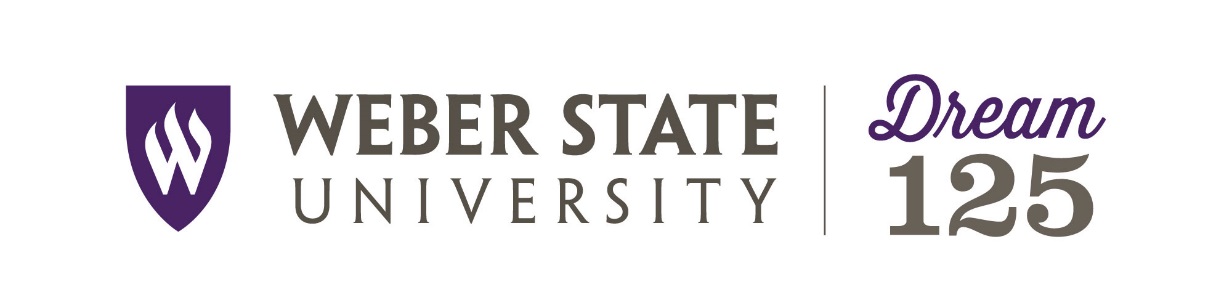 Thank you for donating to Weber State University, your donation will help enhance the experience of our students, faculty, and staff.To donate to WSU and your favorite program through payroll deduction, please send this form to Advancement Services MC 4018.  Please call 801-626-7383 if you have any questions.Please check all of the boxes that are appropriate: Begin my deduction immediately.	 Begin my deduction after ___________________________ (date). Deduct until further notice (ongoing). Deduct until _____/_____/_____ (Date limited)  Deduct until  $____________ dollar amount is reached (amount limited)Please provide an amount per pay period and name the fund or describe the fund you wish to support.$ ________ per pay period to the ________________________________________________________ fund.$ ________ per pay period to the ________________________________________________________ fund.$ ________ per pay period to the ________________________________________________________ fund.$ ________ per pay period to the ________________________________________________________ fund.$ ________ per pay period to the ________________________________________________________ fund.$ ________ per pay period to the ________________________________________________________ fund.Thank you again for your support of Weber State University, please send this form to Advancement Services MC 4018 or e-mail a scanned copy of this form to giving@weber.edu. If you have any questions call us, 801-626-7383. Advancement Services will reach you by e-mail to confirm your intent to donate.NameNameHome StreetHome StreetHome City, State, ZipHome City, State, ZipCampus PhoneCampus Email AddressWnumberSignature